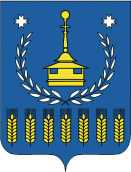 СОВЕТ ДЕПУТАТОВМУНИЦИПАЛЬНОГО ОБРАЗОВАНИЯ«МУНИЦИПАОТНЫЙ ОКРУГВОТКИНСКИЙ РАЙОН»УДМУРСТКОЙ РЕСПУБЛИКИ«УДМУРТ ЭЛЬКУНЫСЬ ВОТКА ЁРОС МУНИЦИПАЛ ОКРУГ»МУНИЦИПАЛ КЫЛДЫТЭТЫСЬДЕПУТАТЪЁСЛЭН КЕНЕШСЫРЕШЕНИЕ«29» апреля  2022 года                                                                                         № 264г. ВоткинскО внесении изменений Решение Совета депутатов муниципального образования «Муниципальный округ Воткинский район Удмуртской Республики от 16.11.2021г. № 109«О ликвидации  Управления муниципальным имуществом и земельными ресурсами Администрации муниципального образования «Воткинский район»В соответствии с Бюджетным кодексом Российской Федерации, ст.ст.61-63 Гражданского кодекса Российской Федерации, Федеральными законами от 06.10.2003г. № 131-ФЗ «Об общих принципах организации местного самоуправления в Российской Федерации», от 08.08.2001г. № 129-ФЗ «О государственной регистрации юридических лиц и индивидуальных предпринимателей», Законом Удмуртской Республики от 10 июня 2021г. № 65-РЗ «О преобразовании муниципальных образований, образованных на территории Воткинского района Удмуртской Республики, и наделении вновь образованного муниципального образования статусом муниципального округа», руководствуясь Уставом муниципального образования «Муниципальный округ Воткинский район Удмуртской Республики», Совет депутатов муниципального образования «Муниципальный округ Воткинский район Удмуртской Республики» РЕШАЕТ:1.Внести в решение  Совета депутатов муниципального образования «Муниципальный округ Воткинский район Удмуртской Республики от 16.11.2021г. № 109 «О ликвидации  Управления муниципальным имуществом и земельными ресурсами Администрации муниципального образования «Воткинский район»» следующие изменения: Состав ликвидационной комиссии Управления муниципальным имуществом и земельными ресурсами Администрации муниципального образования «Воткинский район»  изложить в следующей редакции:Председатель ликвидационной комиссии:Бердышева Лариса Николаевна,  начальник Управления муниципальным имуществом и земельными ресурсами Администрации муниципального образования «Муниципальный округ Воткинский район Удмуртской республики» -  председатель комиссии;Члены комиссии: - Полтанова Светлана Геннадьевна – заместитель начальника Управления – начальник сектора земельных ресурсов Управления муниципальным имуществом и земельными ресурсами Администрации муниципального образования «Муниципальный округ Воткинский район Удмуртской республики»;-  Быстрова Оксана Васильевна – начальник отдела планирования, учета, отчетности и управления муниципальным имуществом – главный бухгалтер Управления муниципальным имуществом и земельными ресурсами Администрации муниципального образования «Муниципальный округ Воткинский район Удмуртской республики».Председатель Совета депутатов                                                       М.В. Ярко             Глава муниципального образования                                                И.П. Прозоровг. Воткинск«29» апреля  2022 года №264